Об утверждении муниципальной программы "Развитие физической культуры и спорта в Апастовском муниципальном  районе Республики Татарстан на 2021 - 2025 годы"В целях реализации развития физической культуры и спорта, и повышения эффективности реализации молодежной политики в Апастовском муниципальном районе Республики Татарстан Исполнительный комитет Апастовского муниципального района  Республики Татарстан   п о с т а н о в л я е т:1.Утвердить прилагаемую муниципальную программу "Развитие физической культуры и спорта в Апастовском муниципальном  районе  Республики Татарстан на 2021 - 2025 годы"2.Опубликовать настоящее постановление на официальном портале правовой информации Республики Татарстан. 3.Контроль за исполнением настоящего постановления возложить на заместителя руководителя по социальным вопросам Сафину Л.Р.  Руководитель                                                                             А.А. Тугушев                               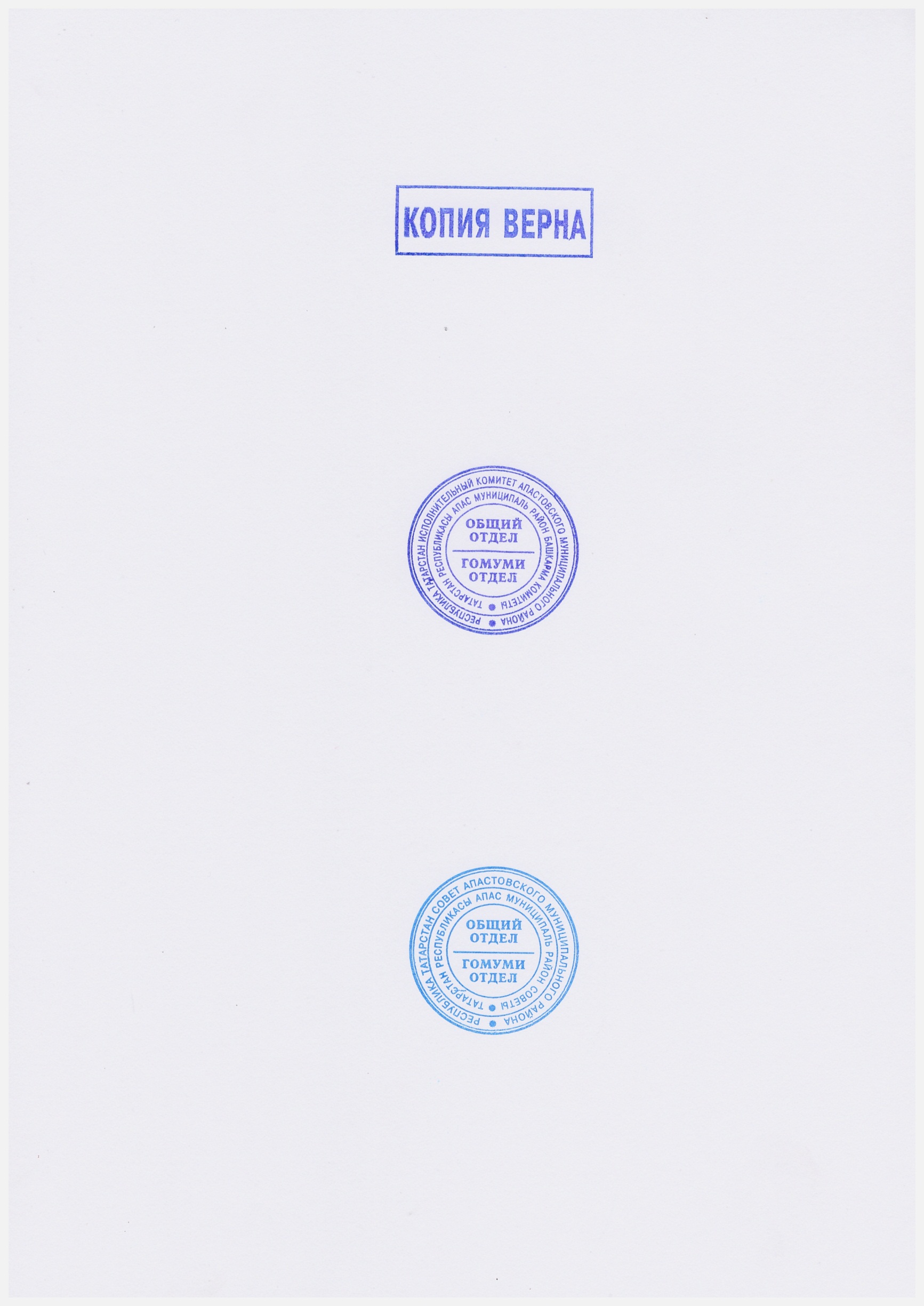 Утверждена постановлением Исполнительного комитетаАпастовского муниципального района Республики Татарстанот 12 января  2021 г. № 2МУНИЦИПАЛЬНАЯ ПРОГРАММА"РАЗВИТИЕ ФИЗИЧЕСКОЙ КУЛЬТУРЫ И СПОРТАВ АПАСТОВСКОМ МУНИЦИПАЛЬНОМ  РАЙОНЕ РЕСПУБЛИКИ ТАТАРСТАН НА 2021 - 2025 ГОДЫ"ПАСПОРТ ПРОГРАММЫI. ХАРАКТЕРИСТИКА ПРОБЛЕМЫ,НА РЕШЕНИЕ КОТОРОЙ НАПРАВЛЕНА ПРОГРАММА           Настоящая Программа разработана с учетом  целевой программы «Развитие физической культуры и спорта в Республике Татарстан на 2021 – 2025 годы», положений Стратегии развития физической культуры и спорта в Российской Федерации на период до 2025 года. Кроме того, реализация Программы является одним из основных мероприятий по осуществлению Комплексной программы демографического развития района на перспективу до 2030 года.Программа предусматривает выполнение мероприятий, направленных на формирование здорового образа жизни, укрепление здоровья, повышение физической активности и подготовленности всех возрастных групп населения, создание условий для полноценного отдыха и здорового досуга, подготовки спортивного резерва и успешных выступлений спортсменов Апастовского муниципального района РТ на республиканских, российских и международных спортивных соревнованиях.В настоящее время сфера физической культуры и спорта в Апастовском муниципальном районе не отвечает возросшим требованиям общества. Для более чем 60 процентов учащихся школ Апастовского муниципального района  характерны достаточно низкий уровень физического развития и физической подготовленности, а также физкультурная безграмотность и отсутствие потребности в занятиях физической культурой. Почти 65 процентов населения понимают значения физической культуры, связанного с развитием личности человека.Таким образом, с одной стороны, возрастающие требования к человеку, обусловленные прогрессивными тенденциями развития сфер труда, образования, досуга, свидетельствуют о высокой значимости физической культуры, а с другой стороны, отмечается низкий уровень эффективности ее функционирования в этих сферах, не дающий человеку запаса прочности в укреплении здоровья. Это не позволяет населению (особенно молодежи) реализовать весь свой потенциал, гармонично развиваться и эффективно противостоять неблагоприятным условиям социально-политического и экономического устройства общества.Кроме того, средства массовой информации, в первую очередь телевидение, недостаточно уделяют внимание пропаганде физической культуры и укреплению здоровья детей и всего населения страны. Физическая культура, являясь одной из граней общей культуры здорового образа жизни человека, во многом определяет образ жизни человека. Развитие физической культуры и спорта - одно из важнейших слагаемых эффективной социальной политики. Все перечисленные обстоятельства и обусловили необходимость решения накопившихся проблем в сфере развития физкультуры и спорта программными методами.В Республике Татарстан в том числе в Апастовском муниципальном районе развитие физической культуры и спорта является приоритетным направлением проводимой социальной политики и основывается на надежной нормативно-правовой основе. Создаются широкие возможности для развития физической культуры и спорта.В настоящее время наблюдается положительная динамика в области развития и постепенного совершенствования спортивной инфраструктуры. В Апастовском муниципальном районе насчитывается 97 объектов физкультуры и спорта. Из них: плоскостные спортивные сооружения 64 из них 8  футбольное поле, 20 спортивных залов, плавательный бассейн-1, крытый спортивный объект с искусственным льдом - 1, 8 - тиров и 6 приспособленные под спортивный зал, ледовый дворец. В 2020 году введены 5 новых спортивных площадок: 4 универсальные площадки для игры волейбол баскетбол в ст.Кильдураз, д.Шэмэково, д.Утямышево, д.Эбалаково, и площадка ГТО в п.г.т.Апастово. На 2021 год планируется строительство лыжной базы в п.г.т.Апастово. Физкультурно-спортивную работу среди школьников, студентов, молодежи и взрослого населения осуществляют  спортивных работника. Из них 24 – учителя физкультуры в общеобразовательных и дошкольных школах района, 26 – работников  спортивных школах муниципального района, 1 – преподаватель колледжа. Из общего  числа всех работников физической культуры спорта 44 чел. имеют высшее образование, 39 чел  с физкультурным, 9 чел со средним 8 со средним физкультурным.В районе ведется определенная работа по повышению массовости занятий физической культурой и спортом. Число регулярно занимающихся физкультурой и спортом составляет 7951 человек, или более 55 % от всего населения района.Организация оздоровительной и спортивно-массовой работы проводится на территории всего района. В последние годы в районе активизировалась физкультурно-спортивная работа на предприятиях различной формы собственности. Одной из форм привлечения населения к здоровому образу жизни является проведение массовых физкультурно-спортивных мероприятий. Например, в рамках Всероссийских лыжных соревнований "Лыжня России" и Всероссийского забега "Кросс нации" количество участников увеличивается с каждым годом. А так же проводятся массовые лыжные гонки "Лыжня Татарстана" и легкоатлетические забегиВ целях привлечения сельского населения к занятиям физической культурой и спортом в республике проводятся ежегодные комплексные мероприятия "Авыл Яшьлере" ("Сельская молодежь"), в которых ежегодно принимают участие до 80 спортсменов. Наиболее популярными среди населения являются соревнования по национальной спортивной борьбе "Корэш", мини – футбол, настольный теннис.В целях привлечения к занятиям физической культурой и социальной адаптацией инвалидов и лиц с ограниченными возможностями, существует возможность посещения всех спортивных объектов района на безвозмездной основе. Таким образом, исходя из целей настоящей Программы можно сформулировать следующие проблемы, на решение которых она ориентирована:неравномерные темпы роста массовости занятий, неравномерный охват отдельных категорий населения физической культурой и спортом, (студентов, детей и подростков, инвалидов и т.д.). отсутствие эффективной системы учета лиц, занимающихся физкультурой и спортом;избыточность учебной нагрузки на учащихся начальных классов. По оценке экспертов, сегодня вес учебников и других необходимых школьных материалов в 4 раза превышает нормативный. Кроме того, для занятий физической культурой спортивный инвентарь, как правило, учащиеся хранят дома и приносят в школу в дни занятий на уроки физкультуры;недостаточная эффективность работы по подготовке кадрового потенциала. Существующая система подготовки кадрового потенциала отрасли не восполняет потребности в кадрах. Имеется дефицит опытных профессиональных спортивных специалистов и тренеров. Недостаточно специалистов, способных к формированию и реализации эффективной системы подготовки спортсменов;слабое развитие научной и методической поддержки спорта высших достижений, прежде всего, в медико-биологической области.II. ОСНОВНЫЕ ЦЕЛИ И ЗАДАЧИ ПРОГРАММЫОсновными целями программы является:реализация государственной политики в области физической культуры и спорта;удовлетворение текущих и формирование новых потребностей населения в занятиях физической культурой и спортом;формирование здорового образа жизни;создание условий для всего населения района вести здоровый образ жизни.Для достижения этих целей необходимо решить следующие задачи:совершенствование нормативной правовой базы развития физической культуры и спорта в районе;совершенствование механизмов финансового, материально-технического и кадрового обеспечения физкультурно-спортивной деятельности;внедрение новых форм организации физкультурно-спортивной деятельности;формирование доступных условий для занятий физической культурой, спортом различных категорий населения по месту жительства, учебы, трудовой деятельности;развитие базовых видов спорта;подготовка спортсменов высокого класса и спортивного резерва;содействие подготовке специалистов физкультуры и спорта высшей квалификации;организация системной пропаганды физической активности и здорового образа жизни.Решение указанных задач позволит создавать условия для укрепления здоровья населения Республики Татарстан, улучшать демографическую ситуацию в республике, развивать и популяризировать массовый спорт и спорт высших достижений (профессиональный спорт), приобщать различные слои общества к регулярным занятиям физической культурой и спортом.Программа будет реализовываться в течение 2021 - 2025 годов.Для мониторинга эффективности ее реализации будут использоваться следующие общепринятые индикаторы:доля населения, систематически занимающегося физической культурой и спортом, в общей численности населения, процентов;доля обучающихся и студентов, систематически занимающихся физической культурой и спортом, к общей численности обучающихся и студентов, процентов;доля лиц с ограниченными возможностями, систематически занимающихся физической культурой и спортом, в общей численности данной категории населения, процентов;количество спортивно-массовых мероприятий, единиц;количество участников спортивно-массовых мероприятий, человек;количество квалифицированных тренеров и тренеров-преподавателей физкультурно-спортивных организаций, работающих по специальности, осуществляющих физкультурно-оздоровительную и спортивную работу с различными категориями и группами населения, человек;количество спортивных сооружений, единиц;единовременная пропускная способность объектов спорта, процентов.III. ПЕРЕЧЕНЬ ПРОГРАММНЫХ МЕРОПРИЯТИЙПеречень программных мероприятий, а также индикаторов оценки результатов реализации основных мероприятий Программы приведен в разделе VII настоящей Программы и сформирован исходя из проблем, перечисленных в разделе I.IV. ОБОСНОВАНИЕ РЕСУРСНОГО ОБЕСПЕЧЕНИЯ ПРОГРАММЫДля реализации мероприятий программы предполагается использование средств бюджета Республики Татарстан, местного бюджета и внебюджетных источников.Объемы финансирования будут уточняться ежегодно в плане мероприятий по реализации Программы на планируемый год. V. МЕХАНИЗМ РЕАЛИЗАЦИИ ПРОГРАММЫМеханизм реализации программы основывается на совершенствовании методов работы институтов государственной и муниципальной власти всех уровней в целях обеспечения влияния на процесс привлечения населения к систематическим занятиям физической культурой и спортом, пропаганды здорового образа жизни в средствах массовой информации, консолидации общественных организаций (объединений), координации их деятельности.Главным исполнителем программы является Исполнительный комитет Апастовского муниципального района.VI. ОЦЕНКА ЭКОНОМИЧЕСКОЙ, СОЦИАЛЬНОЙИ ЭКОЛОГИЧЕСКОЙ ЭФФЕКТИВНОСТИ ПРОГРАММЫСоциально-экономическая эффективность от реализации Программы будет достигнута за счет:повышения уровня охвата населения района занятиями физической культурой, спортом и туризмом;роста результатов, достигнутых спортсменами района на республиканских и зональных соревнованиях;снижения уровня заболеваемости различных групп населения;улучшения физической подготовленности юношей допризывного и призывного возрастов;вовлечения неорганизованных групп детей и молодежи в регулярные занятия спортом;повышения доступности, разнообразия и качества физкультурно-спортивных услуг, в том числе платных;расширения возможностей для физической реабилитации и социальной адаптации людей с ограниченными возможностями;удовлетворения потребностей граждан района в оздоравливающих активных формах отдыха.Экологическая эффективность от реализации программы будет достигнута за счет:использования не задействованных в хозяйственном обороте участков земли и водных акваторий для благоустройства под спортивные площадки;снижения количества граждан, пользующихся автомобилями во время отпуска, при их занятии спортивным туризмом и отдыхом.                                                                 VII. ПЕРЕЧЕНЬ ПРОГРАММНЫХ МЕРОПРИЯТИЙИ ИНДИКАТОРОВ ОЦЕНКИ РЕЗУЛЬТАТОВ ИХ РЕАЛИЗАЦИИСПИСОК ИСПОЛЬЗОВАННЫХ СОКРАЩЕНИЙОДМС                                             Отдел по делам молодежи и спорту Исполнительного комитета Апастовского                                                          муниципального района Республики Татарстан;Отдел образования                        МКУ «Отдел образования Исполнительного комитета Апастовского                                                          муниципального района Республики Татарстан»;ЦРБ                                                 ГАУЗ «Апастовская центральная районная больница»;Отдел полиции                              Отдел МВД РОССИИ по Апастовскому районуСШ                                                  Спортивная школа;ОМС                                                органы местного самоуправления Апастово-информ                          Филиал АО Татмедиа «Апастово-Информ»Отдел МВД                                     Отдел МВД России по Апастовскому районуОтдел соц.защиты                          Отдел социальной защиты Министерства труда, занятости и социальной                                                          защиты в Апастовском муниципальном районевоенкомат                                        Военный комиссариат Апастовского и Кайбицкого районов Республики Татарстан, муниципальныйИСПОЛКОМ АПАСТОВСКОГОМУНИЦИПАЛЬНОГО  РАЙОНАРЕСПУБЛИКИ ТАТАРСТАН422350, пгт. Апастово, улица Советская, д.2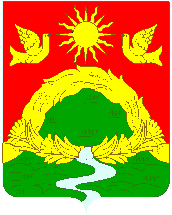 ТАТАРСТАН  РЕСПУБЛИКАСЫАПАС  МУНИЦИПАЛЬРАЙОНЫ  БАШКАРМА КОМИТЕТЫ422350, штп. Апас, Советская урамы, 2 йорттел.: (84376) 2-13-52, факс: 2-19-27,  e-mail: apast@tatar.ru, http://apastovo.tatarstan.ruтел.: (84376) 2-13-52, факс: 2-19-27,  e-mail: apast@tatar.ru, http://apastovo.tatarstan.ruтел.: (84376) 2-13-52, факс: 2-19-27,  e-mail: apast@tatar.ru, http://apastovo.tatarstan.ruКАРАРНаименование   
Программы      Муниципальная программа  "Развитие   физической культуры и спорта в Апастовском муниципальном районе Республики Татарстан  на 2021 – 2025 годы" (далее - Программа)                               Основание для разработки программы      Республиканская долгосрочная  целевая  программа  "Развитие   физической культуры и спорта в Республике Татарстан на 2021-  2025 годы" (далее - Программа) Положения Стратегии  развития физической культуры и спорта в Российской Федерации на период до 2025 года                           Муниципальный 
заказчик       
Программы      Исполнительный комитет Апастовского муниципального района Республики Татарстан                 Муниципальный
заказчик-      
координатор    
Программы      Исполнительный комитет Апастовского муниципального района Республики Татарстан                  Основной       
разработчик    
Программы      Исполнительный комитет Апастовского муниципального района Республики Татарстан                  Цели Программы 1.  Реализация  государственной   политики   в   области физической культуры и спорта.                           
2.   Удовлетворение   текущих   и   формирование   новых потребностей населения в занятиях  физической  культурой и спортом.                                              
3. Формирование здорового образа жизни.                 
4. Создание условий ведения всем  населением  района здорового образа жизни                        Задачи         
Программы      1 Совершенствование нормативной правовой базы  развития  физической культуры и спорта в Апастовском муниципальном районе РТ.    
2.Создание эффективной системы учета объектов  в  сфере физкультуры и спорта и их использования.                
3. Совершенствование     механизмов     финансового, материально-технического   и    кадрового    обеспечения физкультурно-спортивной деятельности.                   
4. Внедрение  новых  форм   организации   физкультурно-спортивной деятельности.                                
5. Формирование   доступных   условий   для    занятий физической  культурой,   спортом   различных   категорий населения   по   месту   жительства,   учебы,   трудовой деятельности.                                           
6.Развитие базовых видов спорта.                       
7.  Подготовка   спортивного   резерва   и   спортсменов высокого класса.                                        
8. Содействие в подготовке специалистов  физкультуры  и спорта высшей квалификации.                             
9.  Организация   системной   пропаганды    физической активности и здорового образа жизни 10.Организация разъяснительной работы и обеспечение сдачи нормы ГТО среди учащихся общеобразовательных школ и населения района.  Сроки          
реализации     
Программы      2021 - 2025 годы      Источники      
финансирования 
Программы      Средства местного бюджета Апастовского муниципального района Республики Татарстан    2021 год - 342 тыс.рублей2022 год - 342 тыс.рублей2023 год - 342 тыс.рублей2024 год - 342 тыс.рублей2025 год - 342 тыс.рублейСредства бюджета Республики Татарстан2021 год – 475,1 тыс.рублей2022 год - 475,1 тыс.рублей2023 год - 475,1 тыс.рублей2024 год - 475,1 тыс.рублей2025 год - 475,1 тыс.рублейОбъемы финансирования носят прогнозный характер и подлежат ежегодной корректировке.Ожидаемые      
конечные       
результаты     
реализации     
Программы      В результате реализации Программы предполагается к  2020 году                                                  
довести долю населения, систематически занимающегося физической культурой и спортом, в общей численности населения, процентов:в 2021 г. – 56,3 %в 2022 г. – 57,3 %в 2023 г. – 58,2 %в 2024 г. – 60,2 %в 2025 г. – 62,1 %довести  продолжительность  жизни  населения  Апастовского муниципального района до уровня не менее 71 года;                   
увеличить   объем   и    повысить    качество    платных,  физкультурно-спортивных услуг населению;                
снизить   уровень   заболеваемости   граждан,   улучшить физическую подготовку юношей допризывного  и  призывного возрастов;                                              
увеличить количество спортсменов  Апастовского муниципального района, выступающих    на   республиканских    и  всероссийских соревнованиях  и  являющихся  членами  сборной   команды Республики Татарстан по видам спорта;                   
повышение  роли  физической  реабилитации  и  социальной  адаптации   людей    с    ограниченными    возможностями средствами физической культуры и спорта                 Приложение 1к муниципальной программе « Развитие   физической культуры и спорта в Апастовском муниципальном районе Республики Татарстан  на 2021 – 2025 годы"Наименование целиНаименование задачиНаименование мероприятийНаименование мероприятийСроки выполнения основных мероприятийОбъемы финансирования    (тыс. руб.)Объемы финансирования    (тыс. руб.)Объемы финансирования    (тыс. руб.)Объемы финансирования    (тыс. руб.)Объемы финансирования    (тыс. руб.)Ответственные исполнителиНаименование целиНаименование задачиНаименование мероприятийНаименование мероприятийСроки выполнения основных мероприятий202120222023202420251. Реализация районной политики в области физической культуры и спорта2.Удовлетворение текущих и формирование новых потребностей населения в занятиях физической культурой и спортом3.Формирование здорового образа жизни4. Создание условий по обеспечению различных слоев населения систематическим занятием физической культурой и спортом5. Развитие видов спортаСовершенствование нормативно – правовой базы развития физической культуры и спортаРазработка нормативных документов о сотрудничестве между ОДМС, РОО, УСЗН, ЦРБ, РОВД в области физической культуры и спортаРазработка нормативных документов о сотрудничестве между ОДМС, РОО, УСЗН, ЦРБ, РОВД в области физической культуры и спорта      2021ОДМСОтдел образования Отдел соц.защиты(по согл.)ЦРБ (по согл.)Отдел МВД   (по согл.)1. Реализация районной политики в области физической культуры и спорта2.Удовлетворение текущих и формирование новых потребностей населения в занятиях физической культурой и спортом3.Формирование здорового образа жизни4. Создание условий по обеспечению различных слоев населения систематическим занятием физической культурой и спортом5. Развитие видов спортаСовершенствование нормативно – правовой базы развития физической культуры и спортаУтверждение Положений о проведении районных конкурсов на лучшую постановку спортивно – массовой и физкультурно – оздоровительной работы среди ОМСУтверждение Положений о проведении районных конкурсов на лучшую постановку спортивно – массовой и физкультурно – оздоровительной работы среди ОМСежегодноОДМС1. Реализация районной политики в области физической культуры и спорта2.Удовлетворение текущих и формирование новых потребностей населения в занятиях физической культурой и спортом3.Формирование здорового образа жизни4. Создание условий по обеспечению различных слоев населения систематическим занятием физической культурой и спортом5. Развитие видов спортаСовершенствование нормативно – правовой базы развития физической культуры и спортаРазработка нормативных документов о сотрудничестве между ОМС в области физической культуры и спортаРазработка нормативных документов о сотрудничестве между ОМС в области физической культуры и спортаежегодноОДМСОМС1. Реализация районной политики в области физической культуры и спорта2.Удовлетворение текущих и формирование новых потребностей населения в занятиях физической культурой и спортом3.Формирование здорового образа жизни4. Создание условий по обеспечению различных слоев населения систематическим занятием физической культурой и спортом5. Развитие видов спортаОказание  мер поддержки образовательным учреждениям Развитие игровых видов спорта в общеобразовательных учреждениях, в том числе их проведении.Развитие игровых видов спорта в общеобразовательных учреждениях, в том числе их проведении.ежегодно2020202020ОДМСОтдел образования 1. Реализация районной политики в области физической культуры и спорта2.Удовлетворение текущих и формирование новых потребностей населения в занятиях физической культурой и спортом3.Формирование здорового образа жизни4. Создание условий по обеспечению различных слоев населения систематическим занятием физической культурой и спортом5. Развитие видов спортаОказание  мер поддержки образовательным учреждениям Проведение выездных комплексных проверок работы по развитию физической культуры и спорта в общеобразовательных и начальных школах районаПроведение выездных комплексных проверок работы по развитию физической культуры и спорта в общеобразовательных и начальных школах районаежегодноОДМСОМСОтдел образования1. Реализация районной политики в области физической культуры и спорта2.Удовлетворение текущих и формирование новых потребностей населения в занятиях физической культурой и спортом3.Формирование здорового образа жизни4. Создание условий по обеспечению различных слоев населения систематическим занятием физической культурой и спортом5. Развитие видов спортаСовершенствование механизмов финансового материально – технического и кадрового обеспечения физкультурно – спортивной деятельностиМатериально – техническое оснащение учреждений спорта детей физкультурно – оздоровительной и спортивной направленности спортивным инвентарем и оборудованиемМатериально – техническое оснащение учреждений спорта детей физкультурно – оздоровительной и спортивной направленности спортивным инвентарем и оборудованиемежегодноОДМСОтдел образования1. Реализация районной политики в области физической культуры и спорта2.Удовлетворение текущих и формирование новых потребностей населения в занятиях физической культурой и спортом3.Формирование здорового образа жизни4. Создание условий по обеспечению различных слоев населения систематическим занятием физической культурой и спортом5. Развитие видов спортаСовершенствование механизмов финансового материально – технического и кадрового обеспечения физкультурно – спортивной деятельностиУкомплектование объектов спортивного назначения общеобразовательных учреждений, учреждений профессиональных училищ необходимым спортивным инвентарем и оборудованиемУкомплектование объектов спортивного назначения общеобразовательных учреждений, учреждений профессиональных училищ необходимым спортивным инвентарем и оборудованиемежегодноОтдел образования1. Реализация районной политики в области физической культуры и спорта2.Удовлетворение текущих и формирование новых потребностей населения в занятиях физической культурой и спортом3.Формирование здорового образа жизни4. Создание условий по обеспечению различных слоев населения систематическим занятием физической культурой и спортом5. Развитие видов спортаВнедрение новых форм организации физкультурно – спортивной деятельностиВнедрение программ, учебно – методических пособий и т.д. для организации физкультурно – оздоровительной работы в учреждениях образования Внедрение программ, учебно – методических пособий и т.д. для организации физкультурно – оздоровительной работы в учреждениях образования ежегодноОтдел образованияОДМС1. Реализация районной политики в области физической культуры и спорта2.Удовлетворение текущих и формирование новых потребностей населения в занятиях физической культурой и спортом3.Формирование здорового образа жизни4. Создание условий по обеспечению различных слоев населения систематическим занятием физической культурой и спортом5. Развитие видов спортаВнедрение новых форм организации физкультурно – спортивной деятельностиПривлечение несовершеннолетних, состоящих на учете в органах внутренних дел, к занятиям в спортивных секциях и в группах физической подготовкиПривлечение несовершеннолетних, состоящих на учете в органах внутренних дел, к занятиям в спортивных секциях и в группах физической подготовкиежегодно55555ОДМСОтдел МВД  (по согл.)Отдел образования1. Реализация районной политики в области физической культуры и спорта2.Удовлетворение текущих и формирование новых потребностей населения в занятиях физической культурой и спортом3.Формирование здорового образа жизни4. Создание условий по обеспечению различных слоев населения систематическим занятием физической культурой и спортом5. Развитие видов спортаВнедрение новых форм организации физкультурно – спортивной деятельностиИзучение и внедрение в практику передового опыта общеобразовательных школ района по организации спортивно – массовой и оздоровительной работы среди учащихсяИзучение и внедрение в практику передового опыта общеобразовательных школ района по организации спортивно – массовой и оздоровительной работы среди учащихсяежегодноОтдел образования ОДМС1. Реализация районной политики в области физической культуры и спорта2.Удовлетворение текущих и формирование новых потребностей населения в занятиях физической культурой и спортом3.Формирование здорового образа жизни4. Создание условий по обеспечению различных слоев населения систематическим занятием физической культурой и спортом5. Развитие видов спортаВнедрение новых форм организации физкультурно – спортивной деятельностиУчастие в республиканских семинарах совещаниях с руководящими работниками, специалистами и общественным активом в сфере физической культуры и спортаУчастие в республиканских семинарах совещаниях с руководящими работниками, специалистами и общественным активом в сфере физической культуры и спортаежегодноОтдел образования ОДМС1. Реализация районной политики в области физической культуры и спорта2.Удовлетворение текущих и формирование новых потребностей населения в занятиях физической культурой и спортом3.Формирование здорового образа жизни4. Создание условий по обеспечению различных слоев населения систематическим занятием физической культурой и спортом5. Развитие видов спортаПодготовка спортивного резерва и спортсменов высокого классаОбеспечение физической подготовки спортсменов района в Республиканских и Российских соревнованиях. Организация учебно - тренировочных сборов.Обеспечение физической подготовки спортсменов района в Республиканских и Российских соревнованиях. Организация учебно - тренировочных сборов.ежегодно3030   303030Отдел образования ОДМС1. Реализация районной политики в области физической культуры и спорта2.Удовлетворение текущих и формирование новых потребностей населения в занятиях физической культурой и спортом3.Формирование здорового образа жизни4. Создание условий по обеспечению различных слоев населения систематическим занятием физической культурой и спортом5. Развитие видов спортаПодготовка спортивного резерва и спортсменов высокого классаОсуществление мониторинга по организации учебно – тренировочного процесса, изучение эффективности работы СШ, принятие мер по совершенствованию их деятельностиОсуществление мониторинга по организации учебно – тренировочного процесса, изучение эффективности работы СШ, принятие мер по совершенствованию их деятельностиежегодноОДМС1. Реализация районной политики в области физической культуры и спорта2.Удовлетворение текущих и формирование новых потребностей населения в занятиях физической культурой и спортом3.Формирование здорового образа жизни4. Создание условий по обеспечению различных слоев населения систематическим занятием физической культурой и спортом5. Развитие видов спортаПодготовка спортивного резерва и спортсменов высокого классаУчастие в республиканском смотр – конкурсе на лучшую постановку учебно – воспитательной работы среди СШ Участие в республиканском смотр – конкурсе на лучшую постановку учебно – воспитательной работы среди СШ ежегодноСШ1. Реализация районной политики в области физической культуры и спорта2.Удовлетворение текущих и формирование новых потребностей населения в занятиях физической культурой и спортом3.Формирование здорового образа жизни4. Создание условий по обеспечению различных слоев населения систематическим занятием физической культурой и спортом5. Развитие видов спортаРазвитие базовых видовОрганизация системной пропаганды физической активности и здорового образа жизни Формирование доступных условий для занятий физической культурой, спортом различных категорий населения по месту жительства, учебы, трудовой деятельности Укрепление материально – технической базы.Организация спортивных соревнований районного, республиканского и Российского масштаба среди всех категорий населенияУчастие в республиканских профессиональных конкурсах для педагогических и руководящих работников СШУчастие в республиканских профессиональных конкурсах для педагогических и руководящих работников СШежегодно           СШ1. Реализация районной политики в области физической культуры и спорта2.Удовлетворение текущих и формирование новых потребностей населения в занятиях физической культурой и спортом3.Формирование здорового образа жизни4. Создание условий по обеспечению различных слоев населения систематическим занятием физической культурой и спортом5. Развитие видов спортаРазвитие базовых видовОрганизация системной пропаганды физической активности и здорового образа жизни Формирование доступных условий для занятий физической культурой, спортом различных категорий населения по месту жительства, учебы, трудовой деятельности Укрепление материально – технической базы.Организация спортивных соревнований районного, республиканского и Российского масштаба среди всех категорий населенияРаспространение методических материалов по организации учебно – тренировочных занятий, рекомендаций, пособий программ и правил проведения соревнований, праздников «Сабантуй», фестивалей и других спортивных праздников, по национальным и народным видам спортаРаспространение методических материалов по организации учебно – тренировочных занятий, рекомендаций, пособий программ и правил проведения соревнований, праздников «Сабантуй», фестивалей и других спортивных праздников, по национальным и народным видам спортаежегодноОДМС1. Реализация районной политики в области физической культуры и спорта2.Удовлетворение текущих и формирование новых потребностей населения в занятиях физической культурой и спортом3.Формирование здорового образа жизни4. Создание условий по обеспечению различных слоев населения систематическим занятием физической культурой и спортом5. Развитие видов спортаРазвитие базовых видовОрганизация системной пропаганды физической активности и здорового образа жизни Формирование доступных условий для занятий физической культурой, спортом различных категорий населения по месту жительства, учебы, трудовой деятельности Укрепление материально – технической базы.Организация спортивных соревнований районного, республиканского и Российского масштаба среди всех категорий населенияПроведение районных соревнований по национальным видам спортаПроведение районных соревнований по национальным видам спорта Ежегодно430    30    30    3030Отдел образования ОДМСОМС1. Реализация районной политики в области физической культуры и спорта2.Удовлетворение текущих и формирование новых потребностей населения в занятиях физической культурой и спортом3.Формирование здорового образа жизни4. Создание условий по обеспечению различных слоев населения систематическим занятием физической культурой и спортом5. Развитие видов спортаРазвитие базовых видовОрганизация системной пропаганды физической активности и здорового образа жизни Формирование доступных условий для занятий физической культурой, спортом различных категорий населения по месту жительства, учебы, трудовой деятельности Укрепление материально – технической базы.Организация спортивных соревнований районного, республиканского и Российского масштаба среди всех категорий населенияПривлечение республиканских тренеров для работы с спортсменами по базовым видам спорта Привлечение республиканских тренеров для работы с спортсменами по базовым видам спорта Весь периодОДМС1. Реализация районной политики в области физической культуры и спорта2.Удовлетворение текущих и формирование новых потребностей населения в занятиях физической культурой и спортом3.Формирование здорового образа жизни4. Создание условий по обеспечению различных слоев населения систематическим занятием физической культурой и спортом5. Развитие видов спортаРазвитие базовых видовОрганизация системной пропаганды физической активности и здорового образа жизни Формирование доступных условий для занятий физической культурой, спортом различных категорий населения по месту жительства, учебы, трудовой деятельности Укрепление материально – технической базы.Организация спортивных соревнований районного, республиканского и Российского масштаба среди всех категорий населенияПропаганда здорового образа жизни среди различных групп населения района посредством проведения популярных спортивно – массовых мероприятий «Осенний кросс», «Лыжня России»Пропаганда здорового образа жизни среди различных групп населения района посредством проведения популярных спортивно – массовых мероприятий «Осенний кросс», «Лыжня России»Ежегодно2020202020ОДМС1. Реализация районной политики в области физической культуры и спорта2.Удовлетворение текущих и формирование новых потребностей населения в занятиях физической культурой и спортом3.Формирование здорового образа жизни4. Создание условий по обеспечению различных слоев населения систематическим занятием физической культурой и спортом5. Развитие видов спортаРазвитие базовых видовОрганизация системной пропаганды физической активности и здорового образа жизни Формирование доступных условий для занятий физической культурой, спортом различных категорий населения по месту жительства, учебы, трудовой деятельности Укрепление материально – технической базы.Организация спортивных соревнований районного, республиканского и Российского масштаба среди всех категорий населенияРаспространение передового опыта работы по развитию национальных видов спорта, оказание методической и организационной помощи СШРаспространение передового опыта работы по развитию национальных видов спорта, оказание методической и организационной помощи СШЕжегодноОДМС ОМСОтдел образования 1. Реализация районной политики в области физической культуры и спорта2.Удовлетворение текущих и формирование новых потребностей населения в занятиях физической культурой и спортом3.Формирование здорового образа жизни4. Создание условий по обеспечению различных слоев населения систематическим занятием физической культурой и спортом5. Развитие видов спортаРазвитие базовых видовОрганизация системной пропаганды физической активности и здорового образа жизни Формирование доступных условий для занятий физической культурой, спортом различных категорий населения по месту жительства, учебы, трудовой деятельности Укрепление материально – технической базы.Организация спортивных соревнований районного, республиканского и Российского масштаба среди всех категорий населенияПропаганда национальных видов спорта в районных СМИ, широкое освещение проводимых мероприятий по национальным видам спортаПропаганда национальных видов спорта в районных СМИ, широкое освещение проводимых мероприятий по национальным видам спортаЕжегодноОДМСАпастово-информ (по согл.)1. Реализация районной политики в области физической культуры и спорта2.Удовлетворение текущих и формирование новых потребностей населения в занятиях физической культурой и спортом3.Формирование здорового образа жизни4. Создание условий по обеспечению различных слоев населения систематическим занятием физической культурой и спортом5. Развитие видов спортаРазвитие базовых видовОрганизация системной пропаганды физической активности и здорового образа жизни Формирование доступных условий для занятий физической культурой, спортом различных категорий населения по месту жительства, учебы, трудовой деятельности Укрепление материально – технической базы.Организация спортивных соревнований районного, республиканского и Российского масштаба среди всех категорий населенияПроведение конкурсов среди спортивных журналистов и средств массовой информации на лучшее освещение спортивной жизни районаПроведение конкурсов среди спортивных журналистов и средств массовой информации на лучшее освещение спортивной жизни района    ЕжегодноОДМС1. Реализация районной политики в области физической культуры и спорта2.Удовлетворение текущих и формирование новых потребностей населения в занятиях физической культурой и спортом3.Формирование здорового образа жизни4. Создание условий по обеспечению различных слоев населения систематическим занятием физической культурой и спортом5. Развитие видов спортаРазвитие базовых видовОрганизация системной пропаганды физической активности и здорового образа жизни Формирование доступных условий для занятий физической культурой, спортом различных категорий населения по месту жительства, учебы, трудовой деятельности Укрепление материально – технической базы.Организация спортивных соревнований районного, республиканского и Российского масштаба среди всех категорий населенияРазработка и реализация мер по профилактике правонарушений среди несовершеннолетних путем привлечения их к занятиям в спортивных секциях и физкультурно – оздоровительных группах учреждений образования, СШРазработка и реализация мер по профилактике правонарушений среди несовершеннолетних путем привлечения их к занятиям в спортивных секциях и физкультурно – оздоровительных группах учреждений образования, СШЕжегодно1010101010ОДМССШ Отдел образованияОтдел МВД  (по согл.)1. Реализация районной политики в области физической культуры и спорта2.Удовлетворение текущих и формирование новых потребностей населения в занятиях физической культурой и спортом3.Формирование здорового образа жизни4. Создание условий по обеспечению различных слоев населения систематическим занятием физической культурой и спортом5. Развитие видов спортаРазвитие базовых видовОрганизация системной пропаганды физической активности и здорового образа жизни Формирование доступных условий для занятий физической культурой, спортом различных категорий населения по месту жительства, учебы, трудовой деятельности Укрепление материально – технической базы.Организация спортивных соревнований районного, республиканского и Российского масштаба среди всех категорий населенияВзаимодействие со средствами массовой информации по освещению проблем развития спорта, подготовки и участия спортсменов района в республиканских и российских соревнованияхВзаимодействие со средствами массовой информации по освещению проблем развития спорта, подготовки и участия спортсменов района в республиканских и российских соревнованияхЕжегодноОДМССШАпастово-информ(по согл.)1. Реализация районной политики в области физической культуры и спорта2.Удовлетворение текущих и формирование новых потребностей населения в занятиях физической культурой и спортом3.Формирование здорового образа жизни4. Создание условий по обеспечению различных слоев населения систематическим занятием физической культурой и спортом5. Развитие видов спортаРазвитие базовых видовОрганизация системной пропаганды физической активности и здорового образа жизни Формирование доступных условий для занятий физической культурой, спортом различных категорий населения по месту жительства, учебы, трудовой деятельности Укрепление материально – технической базы.Организация спортивных соревнований районного, республиканского и Российского масштаба среди всех категорий населенияРаспространение среди населения информации об основах физической культуры и спорта, здорового образа жизни и двигательной активности, об ответственности родителей за здоровье своих детей.Распространение среди населения информации об основах физической культуры и спорта, здорового образа жизни и двигательной активности, об ответственности родителей за здоровье своих детей.ЕжегодноОДМС ОМСАпастово-информ(по согл.)1. Реализация районной политики в области физической культуры и спорта2.Удовлетворение текущих и формирование новых потребностей населения в занятиях физической культурой и спортом3.Формирование здорового образа жизни4. Создание условий по обеспечению различных слоев населения систематическим занятием физической культурой и спортом5. Развитие видов спортаРазвитие базовых видовОрганизация системной пропаганды физической активности и здорового образа жизни Формирование доступных условий для занятий физической культурой, спортом различных категорий населения по месту жительства, учебы, трудовой деятельности Укрепление материально – технической базы.Организация спортивных соревнований районного, республиканского и Российского масштаба среди всех категорий населенияРазработка и выпуск информационной и образовательной литературы по вопросам здорового и активного образа жизниРазработка и выпуск информационной и образовательной литературы по вопросам здорового и активного образа жизниЕжегодноОДМС1. Реализация районной политики в области физической культуры и спорта2.Удовлетворение текущих и формирование новых потребностей населения в занятиях физической культурой и спортом3.Формирование здорового образа жизни4. Создание условий по обеспечению различных слоев населения систематическим занятием физической культурой и спортом5. Развитие видов спортаРазвитие базовых видовОрганизация системной пропаганды физической активности и здорового образа жизни Формирование доступных условий для занятий физической культурой, спортом различных категорий населения по месту жительства, учебы, трудовой деятельности Укрепление материально – технической базы.Организация спортивных соревнований районного, республиканского и Российского масштаба среди всех категорий населенияРазработка и проектирование строительства футбольного, строительства хостела при Ледовом Дворце «Алтын алка»Разработка и проектирование строительства футбольного, строительства хостела при Ледовом Дворце «Алтын алка»      2022Отдел инфраструктурного развития Исполкома ОДМССШ1. Реализация районной политики в области физической культуры и спорта2.Удовлетворение текущих и формирование новых потребностей населения в занятиях физической культурой и спортом3.Формирование здорового образа жизни4. Создание условий по обеспечению различных слоев населения систематическим занятием физической культурой и спортом5. Развитие видов спортаРазвитие базовых видовОрганизация системной пропаганды физической активности и здорового образа жизни Формирование доступных условий для занятий физической культурой, спортом различных категорий населения по месту жительства, учебы, трудовой деятельности Укрепление материально – технической базы.Организация спортивных соревнований районного, республиканского и Российского масштаба среди всех категорий населенияРазработка и реализация комплексных мер, направленных на улучшение спортивно – массовой и физкультурно – оздоровительной работы в трудовых коллективахРазработка и реализация комплексных мер, направленных на улучшение спортивно – массовой и физкультурно – оздоровительной работы в трудовых коллективахЕжегодноОДМС1. Реализация районной политики в области физической культуры и спорта2.Удовлетворение текущих и формирование новых потребностей населения в занятиях физической культурой и спортом3.Формирование здорового образа жизни4. Создание условий по обеспечению различных слоев населения систематическим занятием физической культурой и спортом5. Развитие видов спортаРазвитие базовых видовОрганизация системной пропаганды физической активности и здорового образа жизни Формирование доступных условий для занятий физической культурой, спортом различных категорий населения по месту жительства, учебы, трудовой деятельности Укрепление материально – технической базы.Организация спортивных соревнований районного, республиканского и Российского масштаба среди всех категорий населенияПроведение летних и зимних декад по основным и перспективным видам  спортаПроведение летних и зимних декад по основным и перспективным видам  спортаЕжегодно1010101010ОДМССШ1. Реализация районной политики в области физической культуры и спорта2.Удовлетворение текущих и формирование новых потребностей населения в занятиях физической культурой и спортом3.Формирование здорового образа жизни4. Создание условий по обеспечению различных слоев населения систематическим занятием физической культурой и спортом5. Развитие видов спортаРазвитие базовых видовОрганизация системной пропаганды физической активности и здорового образа жизни Формирование доступных условий для занятий физической культурой, спортом различных категорий населения по месту жительства, учебы, трудовой деятельности Укрепление материально – технической базы.Организация спортивных соревнований районного, республиканского и Российского масштаба среди всех категорий населенияРазработка и реализация комплексных мер, направленных на проведение тестирования физической подготовленности обучающихся в учреждениях образования, а так же молодежи допризывного и призывного возрастовРазработка и реализация комплексных мер, направленных на проведение тестирования физической подготовленности обучающихся в учреждениях образования, а так же молодежи допризывного и призывного возрастовЕжегодноОДМС,Отдел образованиявоенкомат (по согл.)ЦРБ (по согл.)СШ1. Реализация районной политики в области физической культуры и спорта2.Удовлетворение текущих и формирование новых потребностей населения в занятиях физической культурой и спортом3.Формирование здорового образа жизни4. Создание условий по обеспечению различных слоев населения систематическим занятием физической культурой и спортом5. Развитие видов спортаРазвитие базовых видовОрганизация системной пропаганды физической активности и здорового образа жизни Формирование доступных условий для занятий физической культурой, спортом различных категорий населения по месту жительства, учебы, трудовой деятельности Укрепление материально – технической базы.Организация спортивных соревнований районного, республиканского и Российского масштаба среди всех категорий населенияПроведение среди инвалидов и лиц пожилого возраста спортивных соревнований, фестивалей, спортивных праздниковПроведение среди инвалидов и лиц пожилого возраста спортивных соревнований, фестивалей, спортивных праздников   Ежегодно    10     10      10    10  10ОДМС         ОМС1. Реализация районной политики в области физической культуры и спорта2.Удовлетворение текущих и формирование новых потребностей населения в занятиях физической культурой и спортом3.Формирование здорового образа жизни4. Создание условий по обеспечению различных слоев населения систематическим занятием физической культурой и спортом5. Развитие видов спортаРазвитие базовых видовОрганизация системной пропаганды физической активности и здорового образа жизни Формирование доступных условий для занятий физической культурой, спортом различных категорий населения по месту жительства, учебы, трудовой деятельности Укрепление материально – технической базы.Организация спортивных соревнований районного, республиканского и Российского масштаба среди всех категорий населенияОткрытие отделений для занятий адаптивной физической культурой и спортом для детей с ограниченными возможностямиОткрытие отделений для занятий адаптивной физической культурой и спортом для детей с ограниченными возможностямиЕжегодноОДМСОМСОтдел образования1. Реализация районной политики в области физической культуры и спорта2.Удовлетворение текущих и формирование новых потребностей населения в занятиях физической культурой и спортом3.Формирование здорового образа жизни4. Создание условий по обеспечению различных слоев населения систематическим занятием физической культурой и спортом5. Развитие видов спортаРазвитие базовых видовОрганизация системной пропаганды физической активности и здорового образа жизни Формирование доступных условий для занятий физической культурой, спортом различных категорий населения по месту жительства, учебы, трудовой деятельности Укрепление материально – технической базы.Организация спортивных соревнований районного, республиканского и Российского масштаба среди всех категорий населенияПервенства и турниры района по перспективным видам спорта: мини - футбол, футбол, хоккей с шайбой, настольный теннис, легкая атлетика, национальная борьба, шахматы, шашки, плавание, лыжные гонки, волейбол, баскетбол, бокс, вольная борьба, спортивный туризмПервенства и турниры района по перспективным видам спорта: мини - футбол, футбол, хоккей с шайбой, настольный теннис, легкая атлетика, национальная борьба, шахматы, шашки, плавание, лыжные гонки, волейбол, баскетбол, бокс, вольная борьба, спортивный туризмЕжегодно 1010101010ОДМССШ1. Реализация районной политики в области физической культуры и спорта2.Удовлетворение текущих и формирование новых потребностей населения в занятиях физической культурой и спортом3.Формирование здорового образа жизни4. Создание условий по обеспечению различных слоев населения систематическим занятием физической культурой и спортом5. Развитие видов спортаРазвитие базовых видовОрганизация системной пропаганды физической активности и здорового образа жизни Формирование доступных условий для занятий физической культурой, спортом различных категорий населения по месту жительства, учебы, трудовой деятельности Укрепление материально – технической базы.Организация спортивных соревнований районного, республиканского и Российского масштаба среди всех категорий населенияРайонная Спартакиада среди коллективов предприятий и организаций, пенсионеров, учащихся района Районная Спартакиада среди коллективов предприятий и организаций, пенсионеров, учащихся района Ежегодно1717     171717ОДМССШ1. Реализация районной политики в области физической культуры и спорта2.Удовлетворение текущих и формирование новых потребностей населения в занятиях физической культурой и спортом3.Формирование здорового образа жизни4. Создание условий по обеспечению различных слоев населения систематическим занятием физической культурой и спортом5. Развитие видов спортаРазвитие базовых видовОрганизация системной пропаганды физической активности и здорового образа жизни Формирование доступных условий для занятий физической культурой, спортом различных категорий населения по месту жительства, учебы, трудовой деятельности Укрепление материально – технической базы.Организация спортивных соревнований районного, республиканского и Российского масштаба среди всех категорий населенияУчастие сборных команд района в Чемпионатах, Первенствах Республики, Татарстана, Всероссийских турнирах.  Участие сборных команд района в Чемпионатах, Первенствах Республики, Татарстана, Всероссийских турнирах.  Ежегодно180180180180180ОДМС1. Реализация районной политики в области физической культуры и спорта2.Удовлетворение текущих и формирование новых потребностей населения в занятиях физической культурой и спортом3.Формирование здорового образа жизни4. Создание условий по обеспечению различных слоев населения систематическим занятием физической культурой и спортом5. Развитие видов спортаРазвитие базовых видовОрганизация системной пропаганды физической активности и здорового образа жизни Формирование доступных условий для занятий физической культурой, спортом различных категорий населения по месту жительства, учебы, трудовой деятельности Укрепление материально – технической базы.Организация спортивных соревнований районного, республиканского и Российского масштаба среди всех категорий населенияМестный бюджетМестный бюджетМестный бюджет3423423423423421. Реализация районной политики в области физической культуры и спорта2.Удовлетворение текущих и формирование новых потребностей населения в занятиях физической культурой и спортом3.Формирование здорового образа жизни4. Создание условий по обеспечению различных слоев населения систематическим занятием физической культурой и спортом5. Развитие видов спортаРазвитие базовых видовОрганизация системной пропаганды физической активности и здорового образа жизни Формирование доступных условий для занятий физической культурой, спортом различных категорий населения по месту жительства, учебы, трудовой деятельности Укрепление материально – технической базы.Организация спортивных соревнований районного, республиканского и Российского масштаба среди всех категорий населенияРеализации программ по спортивной подготовке и участию спортивных команд муниципальных спортивных школ в Первенствах Республики Татарстан по хоккеюРеализации программ по спортивной подготовке и участию спортивных команд муниципальных спортивных школ в Первенствах Республики Татарстан по хоккею351,1351,1351,1351,1351,11. Реализация районной политики в области физической культуры и спорта2.Удовлетворение текущих и формирование новых потребностей населения в занятиях физической культурой и спортом3.Формирование здорового образа жизни4. Создание условий по обеспечению различных слоев населения систематическим занятием физической культурой и спортом5. Развитие видов спортаРазвитие базовых видовОрганизация системной пропаганды физической активности и здорового образа жизни Формирование доступных условий для занятий физической культурой, спортом различных категорий населения по месту жительства, учебы, трудовой деятельности Укрепление материально – технической базы.Организация спортивных соревнований районного, республиканского и Российского масштаба среди всех категорий населенияПриобретение спортивного оборудования, экипировки и инвентаря для оснащения муниципальных физкультурных спортивных организаций, осуществляющих подготовку спортивного резерва Республики Татарстан  Приобретение спортивного оборудования, экипировки и инвентаря для оснащения муниципальных физкультурных спортивных организаций, осуществляющих подготовку спортивного резерва Республики Татарстан  1241241241241241. Реализация районной политики в области физической культуры и спорта2.Удовлетворение текущих и формирование новых потребностей населения в занятиях физической культурой и спортом3.Формирование здорового образа жизни4. Создание условий по обеспечению различных слоев населения систематическим занятием физической культурой и спортом5. Развитие видов спортаРазвитие базовых видовОрганизация системной пропаганды физической активности и здорового образа жизни Формирование доступных условий для занятий физической культурой, спортом различных категорий населения по месту жительства, учебы, трудовой деятельности Укрепление материально – технической базы.Организация спортивных соревнований районного, республиканского и Российского масштаба среди всех категорий населения                               Республиканский бюджет                               Республиканский бюджет                               Республиканский бюджет475,1475,1475,1475,1475,1ИТОГОИТОГОИТОГО4085,54085,5817,1817,1817,1817,1817,1